21.12.2017г. Проведение  школьного этапа Всероссийской олимпиады школьников  по предметам национально-регионального компонентаНа основании Приказа Министерства образования РД  №2764-14/17 от 04 октября 2017г. и в целях выявления и развития у учащихся творческих способностей, создания необходимых условий для поддержки одарённых детей и в соответствии с Порядком проведения Всероссийской олимпиады школьников, утверждённым приказом Министерства образования и науки РФ от18.11.2013 г. № 1252  с 20.11. по 25.11.2017г. проведен школьный этап Всероссийской олимпиады школьников, республиканских олимпиад по предметам национально-регионального компонента: родной язык и родная литература.В школьном этапе олимпиады приняли участие учащиеся 5-11 кл.47 учащихся - по родному языку и 53 учащихся - по родной литературе.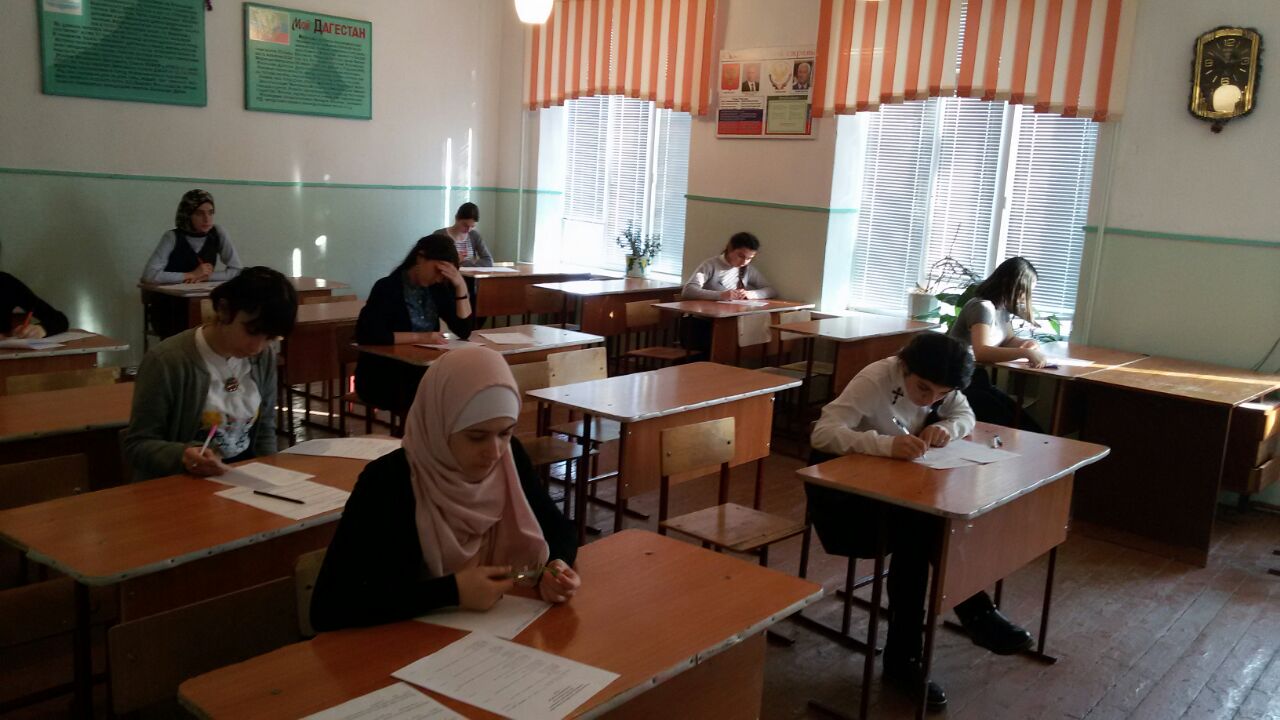 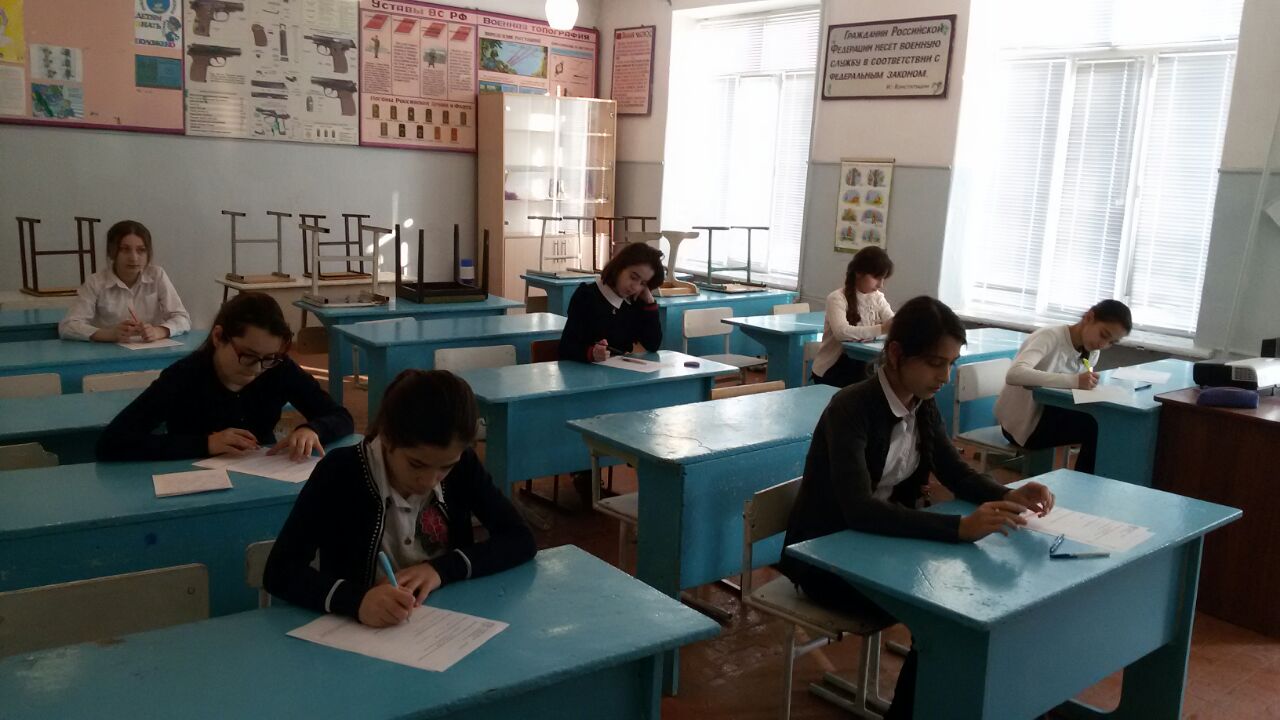 